РЕШЕНИЕРассмотрев проект решения о территориальной трехсторонней Комиссии по регулированию социально-трудовых отношений в Петропавловск-Камчатском городском округе, внесенный Главой администрации Петропавловск-Камчатского городского округа Алексеевым А.В., в соответствии со статьей 28 Устава Петропавловск-Камчатского городского округа, Городская Дума Петропавловск-Камчатского городского округаРЕШИЛА:1. Принять Решение о территориальной трехсторонней Комиссии по регулированию социально-трудовых отношений в Петропавловск-Камчатском городском округе.2. Направить принятое Решение Главе Петропавловск-Камчатского городского округа для подписания и обнародования.РЕШЕНИЕот 31.10.2013 № 137-ндО территориальной трехсторонней Комиссии по регулированию социально-трудовых отношений в Петропавловск-Камчатском городском округеПринято Городской Думой Петропавловск-Камчатского городского округа(решение от 23.10.2013 № 306-р)Статья 1. Общие положения1. Настоящее Решение определяет порядок формирования и деятельности территориальной трехсторонней Комиссии по регулированию социально-трудовых отношений в Петропавловск-Камчатском городском округе (далее – Комиссия).2. Правовую основу деятельности Комиссии составляют Конституция Российской Федерации, Трудовой кодекс Российской Федерации, федеральные законы и иные нормативные правовые акты Российской Федерации, Закон Камчатского края от 04.07.2008 № 79 «О социальном партнерстве в сфере труда в Камчатском крае», иные нормативные правовые акты Камчатского края, настоящее Решение.3. Комиссия является постоянно действующим органом, обеспечивающим социальное партнерство в Петропавловск-Камчатском городском округе (далее – городской округ).Статья 2. Принципы формирования и деятельности КомиссииКомиссия формируется и действует на основе следующих принципов:равенства сторон;полномочности сторон;самостоятельности и независимости каждой из сторон при определении персонального состава своих представителей в Комиссии;гласности.Статья 3. Порядок формирования Комиссии1. Комиссия состоит из равного числа представителей краевых профессиональных союзов, их объединений, городских объединений (ассоциаций, союзов) работодателей, администрации Петропавловск-Камчатского городского округа (далее – администрация городского округа), которые образуют соответствующие стороны Комиссии.2. Представительство городских объединений (ассоциаций, союзов) работодателей, краевых профессиональных союзов, их объединений, администрации городского округа в составе Комиссии определяются каждой из сторон самостоятельно.3. Состав членов Комиссии утверждается постановлением администрации городского округа.4. Представители сторон являются членами Комиссии. Количество членов Комиссии от каждой из сторон составляет 7 человек. Общее количество членов Комиссии составляет 21 человек.5. Утверждение и замена представителей сторон работодателей и профсоюзов производится в соответствии с решениями органов указанных объединений. Утверждение и замена представителей администрации городского округа производится в соответствии с постановлением администрации городского округа.Статья 4. Основные цели и задачи Комиссии1. Основными целями Комиссии являются:1) регулирование социально-трудовых отношений и согласование социально-экономических интересов сторон;2) содействие договорному регулированию социально-трудовых отношений в городском округе;3) снятие острых социальных противоречий в сфере труда в городском округе.2. Основными задачами Комиссии являются:1) ведение коллективных переговоров и подготовка проекта трехстороннего соглашения по регулированию социально-трудовых отношений (далее – трехстороннее соглашение) между сторонами;2) согласование позиций сторон по основным направлениям деятельности в социально-трудовой сфере;3) содействие в разрешении социально-трудовых конфликтов;4) осуществление контроля за выполнением положений трехстороннего соглашения и принятие мер по его реализации;5) проведение консультаций по вопросам, связанным с разработкой проектов муниципальных правовых актов городского округа в сфере социально-трудовых отношений, долгосрочных целевых программ в сфере труда, занятости населения и социального обеспечения;6) участие в мероприятиях, проводимых краевой трехсторонней Комиссией по регулированию социально-трудовых отношений в Камчатском крае.Статья 5. Права и обязанности Комиссии1. Комиссия для выполнения возложенных на нее задач имеет право:1) согласовывать интересы городских объединений (ассоциаций, союзов) работодателей, краевых профессиональных союзов, их объединений, администрации городского округа при разработке проекта трехстороннего соглашения, его реализации, выполнении решений Комиссии;2) вырабатывать рекомендации по развитию коллективно-договорного регулирования социально-трудовых отношений в городском округе;3) запрашивать у администрации городского округа, работодателей и профессиональных союзов информацию о заключаемых и заключенных соглашениях, регулирующих социально-трудовые отношения, коллективных договорах в целях выработки рекомендаций Комиссии по развитию коллективно-договорного регулирования социально-трудовых отношений в городском округе;4) получать от администрации городского округа информацию, необходимую для ведения коллективных переговоров, подготовки проекта трехстороннего соглашения, организации контроля за выполнением указанного соглашения, муниципальные правовые акты городского округа, касающиеся сферы социально-трудовых отношений в городском округе;5) принимать участие в подготовке проектов муниципальных правовых актов городского округа в сфере социально-трудовых отношений и вносить предложения об их принятии в органы местного самоуправления городского округа;6) принимать участие в проводимых сторонами социального партнерства заседаниях, на которых рассматриваются вопросы, связанные с регулированием социально-трудовых отношений в городском округе;7) приглашать для участия в своей деятельности представителей профессиональных союзов, их объединений (ассоциаций), органов администрации городского округа, объединений (ассоциаций, союзов) работодателей, не входящих в состав Комиссии, ученых и специалистов, а также представителей других организаций;8) создавать рабочие группы с привлечением ученых и специалистов;9) участвовать в проведении краевых совещаний, конференций, семинаров по вопросам социально-трудовых отношений и социального партнерства;10) принимать решения по вопросам, находящимся в компетенции Комиссии, которые обязательны для рассмотрения администрацией городского округа, профессиональными союзами, их объединениями (ассоциациями), городскими объединениями (ассоциациями, союзами) работодателей;11) вносить предложения в территориальные органы федеральной инспекции труда о привлечении к ответственности лиц, виновных в нарушении или невыполнении обязательств, предусмотренных коллективным договором, соглашением, в соответствии с федеральным законодательством.2. Комиссия обязана:1) осуществлять взаимодействие с краевой трехсторонней Комиссией по регулированию социально-трудовых отношений в Камчатском крае и иными комиссиями по регулированию социально-трудовых отношений, оказывать содействие в их деятельности и развитии социального партнерства;2) рассматривать по инициативе сторон вопросы, возникающие в ходе выполнения территориального трехстороннего соглашения;3) осуществлять контроль за выполнением своих решений;4) содействовать разрешению разногласий по поводу заключения и реализации соглашений и коллективных договоров.Статья 6. Организация и порядок деятельности Комиссии1. Комиссия разрабатывает и утверждает регламент Комиссии, определяет порядок подготовки проекта трехстороннего Соглашения и его заключения.2. Комиссия осуществляет свою деятельность в соответствии с утвержденным координаторами сторон планом работы, а также с учетом необходимости решения возникших неотложных вопросов. Решение о созыве Комиссии принимают координаторы сторон.3. Комиссия создает постоянно действующие и временные рабочие группы из представителей сторон для подготовки необходимых материалов по вопросам, выносимым на рассмотрение Комиссии, и выработки согласованных решений.4. В заседаниях Комиссии, по согласованию с координатором Комиссии, координаторами сторон Комиссии имеют право участвовать с правом совещательного голоса представители объединений профессиональных союзов, объединений работодателей (ассоциаций, союзов) и администрации городского округа, не входящих в состав Комиссии.5. При необходимости все стороны вправе заменять своих представителей, о чем письменно информируют Комиссию.6. Комиссия проводит свои заседания не реже одного раза в квартал.Статья 7. Порядок принятия Комиссией решений1. Заседание Комиссии является правомочным при наличии не менее двух третей членов Комиссии от каждой стороны.2. Комиссия на своих заседаниях принимает решения открытым голосованием.3. Решение Комиссии считается принятым, если за него проголосовали все три стороны.4. Порядок принятия решений каждой стороной определяется регламентом Комиссии.5. Члены Комиссии, не согласные с принятым решением, вправе требовать занесения их особого мнения в протокол заседания Комиссии.Статья 8. Координатор Комиссии1. Координатор Комиссии назначается постановлением администрации городского округа по согласованию сторон. Координатор Комиссии не является членом Комиссии.2. Координатор Комиссии:1) организует деятельность Комиссии, председательствует на ее заседаниях;2) оказывает содействие в согласовании позиций сторон;3) руководит секретариатом Комиссии;4) утверждает по предложениям координаторов сторон составы рабочих групп;5) подписывает регламент Комиссии, планы работы, решения Комиссии, запросы о представлении в Комиссию необходимой информации;6) приглашает для участия в работе Комиссии представителей профсоюзов, работодателей, не входящих в состав Комиссии, ученых и специалистов, а также представителей других организаций;7) проводит, в пределах своей компетенции, в период между заседаниями Комиссии консультации с координаторами сторон по вопросам, требующим принятия оперативных решений;8) информирует Комиссию о мерах, принимаемых администрацией городского округа по решению социально-трудовых вопросов.3. Координатор Комиссии не вмешивается в деятельность сторон и не принимает участия в голосовании.Статья 9. Координаторы сторон Комиссии1. Деятельность каждой из сторон организует координатор стороны.2. Координаторы сторон, представляющих профессиональные союзы и работодателей, избираются самостоятельно указанными сторонами и являются членами Комиссии.3. Координатор стороны, представляющей администрацию городского округа, назначается распоряжением администрации городского округа и является членом Комиссии.4. Координатор каждой из сторон по ее поручению вносит координатору Комиссии предложения по проектам планов работы Комиссии, повесткам ее заседаний, персональному составу представителей стороны в рабочих группах, информирует Комиссию об изменениях персонального состава стороны, организует совещания представителей стороны в целях уточнения их позиций по вопросам, внесенным на рассмотрение Комиссии.5. Координатор каждой из сторон по ее поручению вправе вносить координатору Комиссии предложение о проведении внеочередного заседания Комиссии. В этом случае координатор Комиссии обязан созвать заседание Комиссии в течение двух недель со дня поступления указанного предложения.6. По поручению координатора Комиссии координатор одной из сторон может председательствовать на заседании Комиссии.Статья 10. Секретариат Комиссии1. Для обеспечения организационной деятельности Комиссии решением Комиссии утверждается количественный и персональный состав секретариата, а также ответственный секретарь.2. Ответственный секретарь Комиссии обеспечивает выполнение секретариатом возложенных на него задач.3. Секретариат Комиссии:1) обеспечивает подготовку материалов для рассмотрения на заседаниях Комиссии и ее рабочих групп;2) в течение 5 рабочих дней направляет решения и рекомендации Комиссии в администрацию городского округа, объединениям профессиональных союзов и работодателей, другие органы и организации;3) при необходимости по решению Комиссии информирует население через средства массовой информации о деятельности Комиссии;4) осуществляет ведение делопроизводства и организует работу с документами Комиссии в соответствии с утвержденным регламентом.Статья 11. Члены Комиссии1. Права и обязанности члена Комиссии определяются регламентом Комиссии.2. Член Комиссии:1) участвует в заседаниях Комиссии и рабочих групп, в подготовке проектов решений Комиссии в соответствии с регламентом Комиссии;2) вносит предложения по вопросам, относящимся к компетенции Комиссии и ее рабочих групп;3) вправе знакомиться с соответствующими муниципальными правовыми актами городского округа, договорами, справочными и информационными материалами по вопросам, связанным с регулированием социально-трудовых отношений.Статья 12. Обеспечение деятельности Комиссии1. Для проведения заседаний Комиссии и ее рабочих групп в здании администрации городского округа предоставляются соответствующие помещения.2. Материально-техническое обеспечение деятельности Комиссии возлагается на Аппарат администрации Петропавловск-Камчатского городского округа в пределах средств, предусмотренных решением о бюджете городского округа на соответствующий финансовый год и плановый период.Статья 13. Заключительные положения1. Настоящее Решение вступает в силу после дня его официального опубликования.2. Со дня вступления в силу настоящего Решения признать утратившими силу:1) Положение о территориальной трехсторонней Комиссии по регулированию социально-трудовых отношений в Петропавловск-Камчатском городском округе от 21.11.2007 № 146-нд;2) Решение Городской Думы Петропавловск-Камчатского городского округа от 01.06.2011 № 360-нд «О внесении изменений в Положение о территориальной трехсторонней Комиссии по регулированию социально-трудовых отношений в Петропавловск-Камчатском городском округе от 21.11.2007 № 146-нд».Глава Петропавловск-Камчатского городского округа                                                                                        К.Г. Слыщенко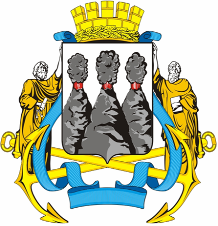 ГОРОДСКАЯ ДУМАПЕТРОПАВЛОВСК-КАМЧАТСКОГО ГОРОДСКОГО ОКРУГАот 23.10.2013 № 306-р10-я сессияг.Петропавловск-КамчатскийО принятии решения о территориальной трехсторонней Комиссии по регулированию социально-трудовых отношений в Петропавловск-Камчатском городском округеПредседательствующий на сессии Городской Думы Петропавловск-Камчатского городского округаВ.Ю. Иваненко 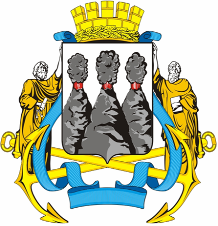 ГОРОДСКАЯ ДУМАПЕТРОПАВЛОВСК-КАМЧАТСКОГО ГОРОДСКОГО ОКРУГА